MODELLO DI PROPOSTA DI PROGETTO DI RICERCA		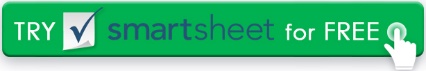 ARGOMENTO DEL PROGETTONOMEDATTEROINTRODUZIONE   Problema centrale della ricerca; Argomento di studio relativo al problema; Metodi di analisi; SignificatoBACKGROUND E SIGNIFICATO Dettagli   del problema; Motivazione; Problemi affrontati; Metodi e fonti di ricercaREVISIONE DELLA LETTERATURA   Cita, Confronta, Contrasta, Critica, ConnettiPROGETTAZIONE E METODI DI RICERCA   Operazioni di ricerca e metodologia di interpretazione dei risultati argomento; Potenziali ostacoliSUPPOSIZIONI PRELIMINARI E IMPLICAZIONI    CONCLUSIONE    Perché vale la pena ricercare il problema; Perché questa ricerca è unica; Come la ricerca dovrebbe far progredire le conoscenze esistentiCITAZIONI Riferimenti   ; Bibliografia
DISCONOSCIMENTOTutti gli articoli, i modelli o le informazioni fornite da Smartsheet sul sito Web sono solo di riferimento. Mentre ci sforziamo di mantenere le informazioni aggiornate e corrette, non rilasciamo dichiarazioni o garanzie di alcun tipo, esplicite o implicite, circa la completezza, l'accuratezza, l'affidabilità, l'idoneità o la disponibilità in relazione al sito Web o alle informazioni, agli articoli, ai modelli o alla grafica correlata contenuti nel sito Web. Qualsiasi affidamento che fai su tali informazioni è quindi strettamente a tuo rischio.